CIênciasNo tad de Artes você foi artista por um dia e fotografou pelo menos uma árvore, não é mesmo?Você conhece as partes da árvore que você fotografou? Como elas se chamam? Para que elas servem?____________________________________________________________________________________________________________________________________________________________________________________________________________________________________________________________________________________________________________________________________________________________________________________________________________Cite quatro características da árvore que você fotografou.____________________________________________________________________________________________________________________________________________________________________________________________________________________________________________________Observe as imagens abaixo.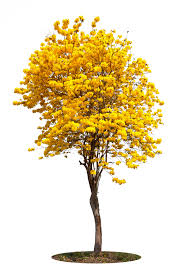 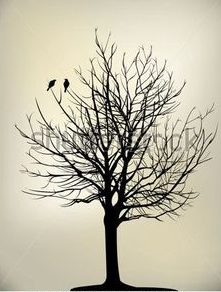 Quais são as diferenças entre as duas árvores?______________________________________________________________________________________________________________________________________________________________________________________________________Do que elas precisam para sobreviver?______________________________________________________________________________________________________________________________________________________________________________________________________Todas as árvores precisam das mesmas coisas para sobreviver? Por quê?______________________________________________________________________________________________________________________________________________________________________________________________________Qual é a importância das árvores para a vida do ser humano? E para o meio ambiente?______________________________________________________________________________________________________________________________________________________________________________________________________O que você acha que devemos fazer para cuidar de uma árvore?_____________________________________________________________________________________________________________________________________________________________________________________________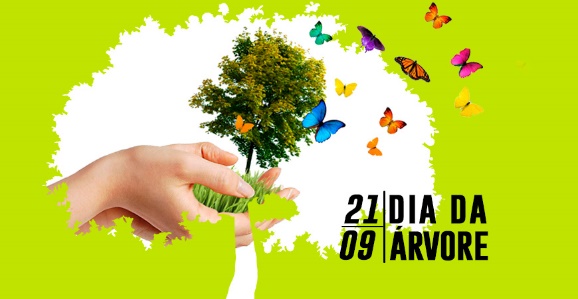 